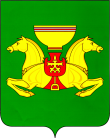 Об итогах реализации Муниципальнойпрограммы «Устойчивое развитиесельских территорий» за 2021 годРассмотрев информацию об итогах реализации Муниципальной программы «Устойчивое развитие сельских территорий» за 2021 год, руководствуясь ст.ст. 35, 40 Устава муниципального образования Аскизский район, Администрация Аскизского района Республики Хакасия постановляет:1. Утвердить прилагаемый отчет о реализации Муниципальной  программы «Устойчивое развитие сельских территорий» за 2021 год.2.  Направить настоящее постановление для опубликования в редакцию газеты «Аскизский труженик» и разместить на официальном сайте Администрации Аскизского района Республики Хакасия.Исполняющий обязанностиглавы Администрации                                                                    Е.Ю.Костяков                             Приложение                                                                   к постановлению Администрации                                                                                                Аскизского района Республики Хакасия                                                       от 28.02.2022          №118-пОТЧЕТ о реализации Муниципальной программы«Устойчивое развитие сельских территорий» за 2021 годВ целях реализации государственной политики, направленной на развитие сельского хозяйства и создание комфортных условий для граждан, проживающих в сельской местности, постановлением Правительства Республики Хакасия от 19.11.2012г. №781 утверждена государственная программа Республики Хакасия «Развитие агропромышленного комплекса Республики Хакасия и социальной сферы на селе».	  Администрацией Аскизского района Республики Хакасия утверждена Муниципальная программа «Устойчивое развитие сельских территорий» (постановление от 03.11.2020. № 799-п). - удовлетворение потребностей сельского населения, в том числе молодых семей и молодых специалистов, в благоустроенном жилье, привлечение и закрепление в сельской местности молодых специалистов;- повышение уровня комплексного обустройства населенных пунктов, расположенных в сельской местности, объектами социальной и инженерной инфраструктуры.            Из федерального бюджета, бюджета  Республики Хакасия и бюджета МО Аскизский район РХ профинансированы мероприятия на  164 325,50  тыс. рублей (при плане 207 280,60 тыс.рублей).	  В 2021 году в целях улучшения жилищных условий граждан были  предусмотрены субсидии из  федерального бюджета и бюджета Республики Хакасия в размере 122 868,80  тыс.рублей (фактическое освоение – 114 470,30 тыс.рублей), в бюджете Аскизского района предусмотрено финансирование в размере  48 483,50  тыс.рублей  (фактическое освоение – 15 001,80 тыс. рублей), бюджеты поселений – 2 744,70 тыс.рублей  (фактическое освоение – 2 640,4 тыс. рублей), внебюджетные средства – 2 423,10  тыс.рублей  (фактическое освоение – 1 849,80 тыс. рублей) на выполнение следующих мероприятий:- предоставление социальных выплат на улучшение жилищных условий гражданам – 1 019,00 тыс.рублей (фактическое освоение – 1 018,90 тыс. рублей)-на строительство жилых домов (квартир) на сельских территориях, предоставляемых гражданам по договору найма, в бюджете Аскизского района предусмотрено финансирование в размере  175 501,10 тыс.рублей  (фактическое освоение – 132  943,40 тыс. рублей).            В 2021 году в целях повышения уровня комплексного обустройства населенных пунктов, расположенных в сельской местности, объектами социальной и инженерной инфраструктуры были  предусмотрены субсидии из  федерального бюджета и бюджета Республики Хакасия в размере 17 806,70 тыс.рублей (фактическое освоение – 17 523,80 тыс.рублей), в бюджете Аскизского района предусмотрено финансирование в размере  12 453,80  тыс.рублей  (фактическое освоение – 12339,40  тыс. рублей), предусмотрены внебюджетные средства  в размере  500,00 тыс.рублей (фактическое освоение – 500,00 тыс. рублей) на  выполнение следующих мероприятий:- разработка проектно-сметной документации на строительство СОШ на 825 учащихся в с.Аскиз;  -подготовка проектно-сметной документации на теплоснабжение, водоснабжение, водоотведение; - капитальный ремонт МБОУ «Усть-Камыштинская СОШ»  в  с.Усть-Камышта» ;- приобретение и установка спортивного оборудования для МБОУ «Усть-Камыштинская СОШ»  в  с.Усть-Камышта;- приобретение школьного автобуса для МБОУ «Усть-Камыштинская СОШ»  в  с.Усть-Камышта»;  - приобретение и установка спортивного оборудования для МБОУ «Лестранхозовская СОШ»  в  с.Бирикчуль»;- приобретение и установка спортивного оборудования для МБОУ «Бирикчульская СОШ»  в  с.Бирикчуль»;- приобретение школьного автобуса для МБОУ «Лестранхозовская СОШ»  в  с.Бирикчуль»;- капитальный ремонт МБОУ «Балыксинская СОШ»  в  с.Балыкса»;- приобретение и установка спортивного оборудования для МБОУ МБОУ «Балыксинская СОШ»  в  с.Балыкса»;- строительство Многофункционального культурно-образовательного центра в с.Аскиз (разработка проектно-сметной документации и проведение экспертизы);- реконструкция линий электропередачи в с.Аскиз (новая школа).Согласно методике проведения оценки эффективности реализации Муниципальной программы «Устойчивое развитие сельских территорий»Задача «Удовлетворение потребностей граждан в благоустроенном жилье»:Оценка достижения планового значения целевого индикатора 1:О = =0,7   Оценка достижения планового значения целевого индикатора 2:О =  =0,11   Оценка достижения планового значения целевого индикатора 3:О = =1   Оценка достижения планового значения целевого индикатора 4:О = =1   Оценка достижения планового значения целевого индикатора 5:О = =1   Оценка достижения планового значения целевого индикатора 6:О = =1   Уровень достигнутых значений целевых индикаторов по программе:Уо =  = 0,8Коэффициент  Финансового обеспечения программы:Иб =  =0,79    Оценка  эффективности реализации программы:Эп =  = 1,01Эффективность реализации программы  высокая.Информация о реализации муниципальной программы «Устойчивое развитие сельских территорий»ОТЧЕТ об оценке эффективности реализации муниципальной программы за  2021 год«Устойчивое развитие сельских территорий»(наименование муниципальной программы годы ее реализации, ответственный исполнитель)РОССИЙСКАЯ  ФЕДЕРАЦИЯАДМИНИСТРАЦИЯАСКИЗСКОГО  РАЙОНА РЕСПУБЛИКИ  ХАКАСИЯРОССИЙСКАЯ  ФЕДЕРАЦИЯАДМИНИСТРАЦИЯАСКИЗСКОГО  РАЙОНА РЕСПУБЛИКИ  ХАКАСИЯРОССИЯ  ФЕДЕРАЦИЯЗЫ ХАКАС РЕСПУБЛИКАЗЫНЫНАСХЫС  АЙМАFЫНЫНУСТАF-ПАСТААРОССИЯ  ФЕДЕРАЦИЯЗЫ ХАКАС РЕСПУБЛИКАЗЫНЫНАСХЫС  АЙМАFЫНЫНУСТАF-ПАСТААПОСТАНОВЛЕНИЕПОСТАНОВЛЕНИЕПОСТАНОВЛЕНИЕот 28.02.2022  с.Аскизс.Аскизс.Аскиз                    №118-п           Целью программы  является создание комфортных условий жизнедеятельности в сельской местности Аскизского района Республики Хакасия.            Цель достигается при выполнении следующих мероприятий:Целевое назначение средств субсидииРазмер софинансирования за счет районного бюджета (тыс.руб.)Размер субсидии из республиканского бюджета (тыс.руб.)1.1.Предоставление социальной выплаты молодой семье на строительство жилого дома449,00569,901.2.Строительство жилых домов (квартир) на сельских территориях, предоставляемых гражданам по договору найма19 043,00113 900,401.3.Комплексное обустройство сельских территорий12 839,4017 523,80ИТОГО32 331,40131 994,10Приложение 5к Порядку разработки, утверждения, реализации и оценки эффективности муниципальных программИТОГО по программе (тыс. рублей)ПланФактПроцент исполненияЦель     создание комфортных условий жизнедеятельности в сельской местности Аскизского районаЦель     создание комфортных условий жизнедеятельности в сельской местности Аскизского районаЦель     создание комфортных условий жизнедеятельности в сельской местности Аскизского районаЦель     создание комфортных условий жизнедеятельности в сельской местности Аскизского районаЦель     создание комфортных условий жизнедеятельности в сельской местности Аскизского районаЗадача 1 Удовлетворение потребностей граждан, в том числе молодых семей и молодых специалистов, в благоустроенном жилье, привлечение и закрепление в сельской местности молодых специалистовЗадача 1 Удовлетворение потребностей граждан, в том числе молодых семей и молодых специалистов, в благоустроенном жилье, привлечение и закрепление в сельской местности молодых специалистовЗадача 1 Удовлетворение потребностей граждан, в том числе молодых семей и молодых специалистов, в благоустроенном жилье, привлечение и закрепление в сельской местности молодых специалистовЗадача 1 Удовлетворение потребностей граждан, в том числе молодых семей и молодых специалистов, в благоустроенном жилье, привлечение и закрепление в сельской местности молодых специалистовЗадача 1 Удовлетворение потребностей граждан, в том числе молодых семей и молодых специалистов, в благоустроенном жилье, привлечение и закрепление в сельской местности молодых специалистовНаименование основного мероприятия, показателяПлан(тыс. рублей)Факт(тыс. рублей)Процент выполнения, оценка результатов (+ или -)Примечания (причины частичного или полного неисполнения каких-либо основных мероприятий программы, показателей результативности)1 Предоставление социальных выплат на улучшение жилищных условий гражданам, в том числе молодым семьям и молодым  специалистам, всего1 019,001 018,9099,9 %2. Строительство жилых домов (квартир), в том числе участие в долевом строительстве жилых домов (квартир) на сельских  территориях, предоставляемых  гражданам, проживающим на сельских территориях, по договору найма жилого помещения175 501,11132 943,475,8%ИТОГО176 520,11133962,3075,9 %ПоказателиПоказателиПоказателиПоказателиПоказателиПоказатель 1 Ввод (приобретение) жилья для граждан, проживающих в сельской местности, в том числе молодых семей и молодых специалистов, кв.м.7249,969,3%Свидетельство о праве на получение соцвып-латы действует до 29.04.22г. - строитель-ство дома будет завершено до 29.04.22г.Показатель 2 Строительство жилых домов (квартир), предоставляемых  гражданам, проживающим на сельских территориях, по договору найма жилого помещения, кв.м.3006325,210,8%Муниципальные контракты на строительство одноэтажных жилых домов продлены до 14.01.2022г., многоквартирного дома  до 22.06.2022г. в связи с резким удорожанием строительных материаловИТОГО40%Задача 2 Повышение уровня комплексного обустройства населенных пунктов, расположенных в сельской местности, объектами социальной и инженерной инфраструктурыЗадача 2 Повышение уровня комплексного обустройства населенных пунктов, расположенных в сельской местности, объектами социальной и инженерной инфраструктурыЗадача 2 Повышение уровня комплексного обустройства населенных пунктов, расположенных в сельской местности, объектами социальной и инженерной инфраструктурыЗадача 2 Повышение уровня комплексного обустройства населенных пунктов, расположенных в сельской местности, объектами социальной и инженерной инфраструктурыЗадача 2 Повышение уровня комплексного обустройства населенных пунктов, расположенных в сельской местности, объектами социальной и инженерной инфраструктуры1. Развитие сети общеобразовательных учреждений в сельской местности26303,3026011,8098,9%ПоказателиПоказателиПоказателиПоказателиПоказателиПоказатель 1Капитальный ремонт общеобразовательных учреждений, ед.22100%Показатель 2Количество установленного спортивного оборудования в общеобразовательных учреждениях, ед.44100%Показатель 3Количество школьных автобусов для общеобразовательных учреждений, ед.22100%ИТОГО100%2. Развитие сети учреждений  культуры в сельской местности2 310,002 204,2095,4%ПоказателиПоказателиПоказателиПоказателиПоказателиПоказатель 10003. Развитие электроснабжения в сельской местности2 147,202 147,20100%ПоказателиПоказателиПоказателиПоказателиПоказателиПоказатель 1Реконструкция линий электропередачи , ед.11 100%ИТОГО достижение результата70%НаименованиеЕдиница измеренияЗначение целевого показателяЗначение целевого показателяОценка в баллахутверждено в муниципальной программе достигнутоМуниципальная программаМуниципальная программаМуниципальная программаМуниципальная программаМуниципальная программаПоказатель 1 Ввод (приобретение) жилья для граждан, проживающих в сельской местности, в том числе молодых семей и молодых специалистовм27249,90,7Показатель 2 Строительство жилых домов (квартир), предоставляемых  гражданам, проживающим на сельских территориях, по договору найма жилого помещениям23006325,20,1Показатель 3 Капитальный ремонт общеобразовательных учрежденийед.221Показатель 4 Количество установленного спортивного оборудования в общеобразовательных учрежденияхед.441Показатель 5Количество школьных автобусов для общеобразовательных учрежденийед.221Показатель 6Реконструкция линий электропередачи ед.111Итоговая сводная оценка по муниципальной программеxxxОценка эффективности муниципальной программы по итоговой сводной оценке111